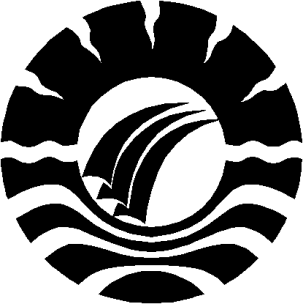 SKRIPSI PENINGKATAN KEMAMPUAN BERHITUNG ANAK MELALUI BERMAIN KARTU ANGKA DI KELOMPOK A TAMAN KANAK-KANAK MAPPASYUKUR SALAONRO KECAMATANLILIRLAU KABUPATEN SOPPENGHERIANTIPROGRAM STUDI PENDIDIKAN GURU PENDIDIKAN ANAK USIA DINIFAKULTAS ILMU PENDIDIKANUNIVERSITAS NEGERI MAKASSAR2012